#G0Группа Л09 ИЗМЕНЕНИЕ N 3 #M12291 1200018743ГОСТ 12.4.161-75 "Система стандартов безопасности труда. Противогазы и респираторы промышленные фильтрующие. Метод определения времени защитного действия фильтрующе-поглощающих коробок по парам ртути"#S Дата введения 1991-01-01 УТВЕРЖДЕНО И ВВЕДЕНО В ДЕЙСТВИЕ Постановлением Государственного комитета СССР по управлению качеством продукции и стандартам от 01.12.89 N 3537#M12293 0 1200018743 77 665609184 48240061 2773530019 4294967268 1258501127 1593093379 901910704Раздел 1#S. Первый абзац изложить в новой редакции: "Динамическая установка типа ДП-3 по ВР 49.106.00 ТУ (схема и описание установки приведены в приложении 1)";третий абзац. Заменить ссылку: ГОСТ 215-73 на ГОСТ 27544-87;пятый абзац дополнить ссылкой: "по ТУ 10-23-28";двадцатый абзац изложить в новой редакции: "Ртуть хлорная (сулема) по фармакопеи, статья 339 или ртуть йодная";двадцать четвертый абзац. Заменить слова: "Натрий сернокислый по ГОСТ 429-76" на "Натрий сернистокислый по ТУ 6-09-5313";двадцать пятый абзац. Заменить ссылку: ГОСТ 18300-72 на #M12291 1200007222ГОСТ 18300-87#S;двадцать восьмой абзац. Заменить обозначение и ссылку: НЛР-20 на ВЛР-20, ГОСТ 24104-80 на #M12291 1200027328ГОСТ 24104-88#S;двадцать девятый абзац. Заменить слова: "нормативно-технической документации" на ТУ 6-05-1828;#M12293 1 1200018743 77 665609184 48240061 2773530019 4294967268 1258501127 1593093379 901910704раздел 1#S дополнить абзацем (после тридцать второго): "Ртуть (II) окись желтая по #M12291 1200017391ГОСТ 5230-74#S";тридцать четвертый абзац дополнить словами: "При отсутствии ртути хлорной или ртути йодной для приготовления раствора N 2 из ртути (II) окиси желтой необходимо предварительно приготовить ртуть хлорную следующим образом: 20 г ртути окиси желтой растирают с небольшим количеством дистиллированной воды до получения жидкой кашицы, которую затем переносят в раствор 10%-ной соляной кислоты объемом 75 см, после растворения ртути окиси желтой жидкость фильтруют; фильтрат упаривают до появления кристаллической пленки и дают закристаллизоваться; полученные кристаллы ртути хлорной используют для приготовления раствора N 2".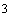 #M12293 2 1200018743 78 79 1593099344 901910723 2171570362 4294967294 1823845645 619773216Пункт 2.3#S (второй абзац); #M12293 3 1200018743 2182457493 77 4065664473 1694191139 1055683024 77 1593093379 901910704приложение 1#S (п.2, второй абзац). Исключить слово: "фильтрующая".#M12293 4 1200018743 81 77 3644434679 1124848956 1067118316 2768967293 924515461 3542644150Пункт 5.1#S. Второй абзац дополнить словами: "Ртуть относится к веществам первого класса опасности по #M12291 1200003608ГОСТ 12.1.005-88#S". #M12293 5 1200018743 81 78 4291619115 4255690996 4092 1015260218 2939345697 4151127389Пункт 5.2#S. Первый абзац дополнить словами: "в соответствии с требованиями #M12291 1200008484ГОСТ 12.3.031-83#S".#M12293 6 1200018743 2182457493 77 4065664473 1694191139 1055683024 77 1593093379 901910704Приложение 1#S. Заменить ссылку: ГОСТ 2045-71 на ГОСТ 27544-87.Текст документа сверен по:официальное издание ИУС N 2, 1990 